MATEMÁTICA - dESAFIOResolva o desafio abaixo.         	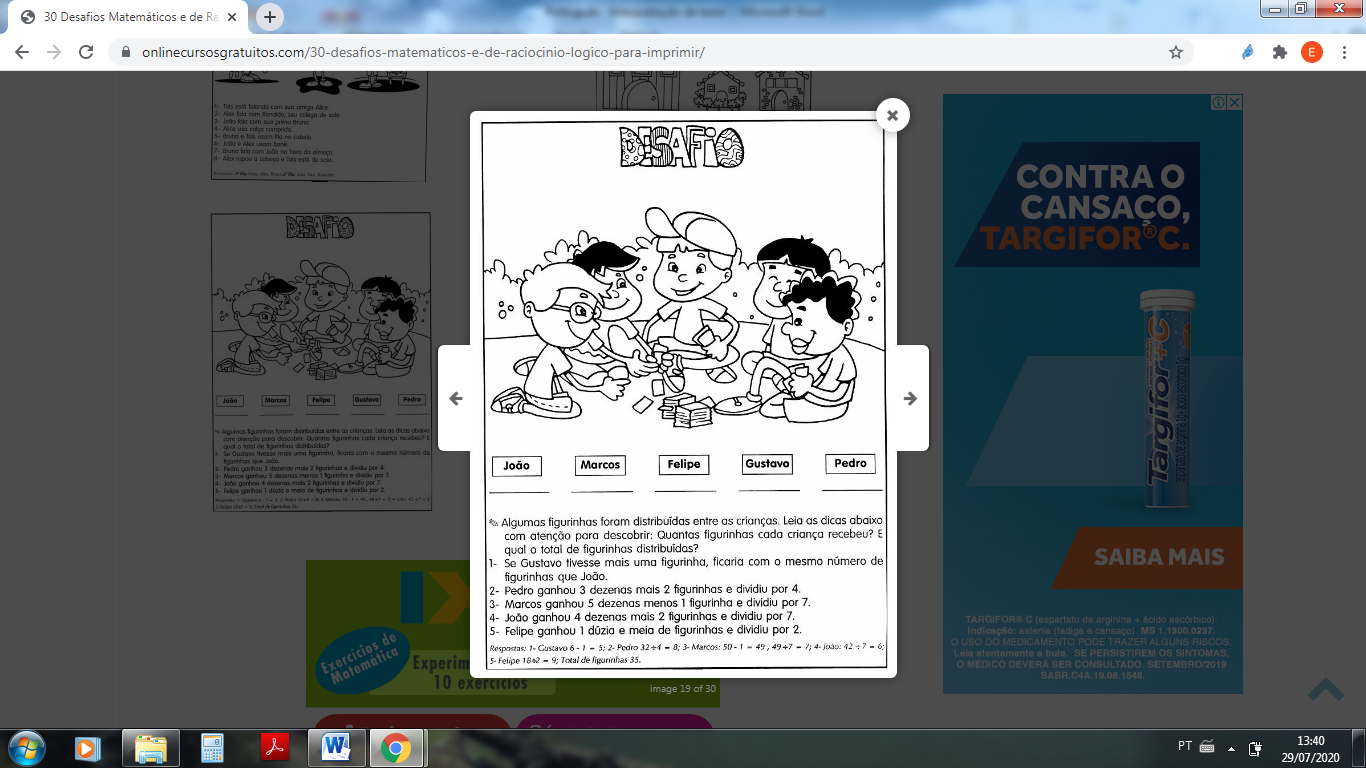 	________	________	_________	__________	        ________________       _________            _________          ________            _________  	Algumas figurinhas foram distribuidas entre as crianças. Leia as dicas abaixo com atenção para descobrir: - Quantas figurinhas cada criança recebeu? - Qual o total de figurinhas distribuídas? 1- Se Gustavo tivesse mais uma figurinha, ficaria com o mesmo número de figurinhas que João. 2- Pedro ganhou 3 dezenas mais 2 figurinhas e dividiu por 4. 3-Marcos ganhou 5 dezenas menos 1 figurinha e dividiu por 7. 4-Joâo ganhou 4 dezenas mais 2 figurinhas e dividiu por 7. 5-Felipe ganhou 1 dúzia e meia de figurinhas e dividiu por2.Resolva o desafio e registre os resultados.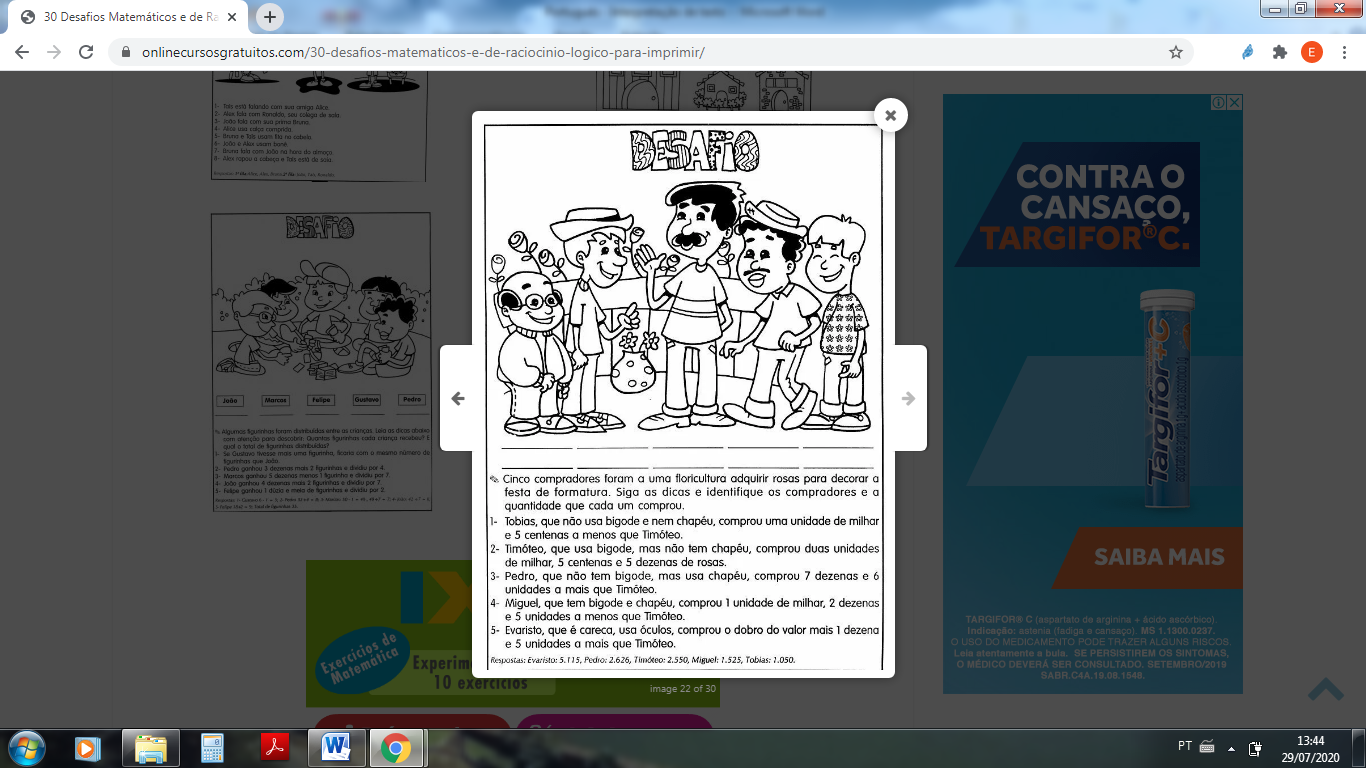 	_______	______	_______	______	______	_______	______	_______	______	______	__________     ________	________	________	_________	__________     ________	________	________	_________Cinco compradores foram a uma floricultura adquirir rosas para decorar a festa de formatura. Siga as dicas e identifique os compradores e a quantidade de que cada um comprou.1-Tobias, que não usa bigode e nem chapéu, comprou uma unidade de milhar e 5 centenas a menos que Timóteo.2-Timóteo, que usa bigode, mas não tem chapéu, comprou 2 unidades de milhar, 5 centenas e 5 dezenas de rosas.3-Pedro, que não tem bigode, mas usa chapéu, comprou 7 dezenas e 6 unidades a mais que Timóteo.4-Miguel, que tem bigode e chapéu, comprou 1 unidade de milhar, 2 dezenas e 5 unidades a menos que Timóteo.5-Evaristo que é careca e usa óculos, comprou o dobro do valor mais 1 dezena e 5 unidades a mais que Timóteo.